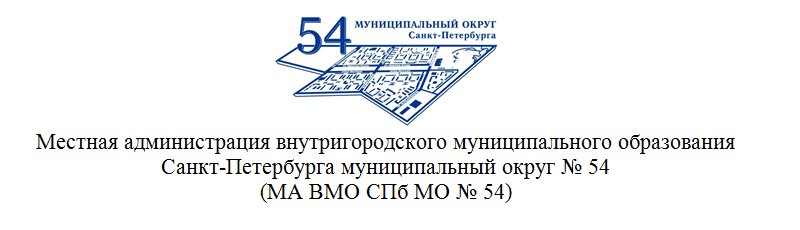 РАСПОРЯЖЕНИЕ28.02.2019  № 7«Об объявлении конкурсана замещение вакантной должности»Руководствуясь частью 1 статьи 17 Федерального закона от 2 марта 2007 года 
№ 25-ФЗ «О муниципальной службе в Российской Федерации», абзацем первым пункта 
1 статьи 11 Закона Санкт-Петербурга oт 2 февраля 2000 года №53-8 «О регулировании отдельных вопросов муниципальной службы в Санкт-Петербурге».ОБЯЗЫВАЮ:Объявить конкурс на замещение вакантной должности:Ведущего специалиста финансово-экономического отдела в Местной администрации ВМО СПб МО №54 на временное отсутствие основного работника;Информацию разместить на официальном сайте ВМО СПб МО № 54 с 28.02.2019.Назначить ответственным за размещение информации по согласованию с главой МО Гусаковым Ю.А. главного специалиста Муниципального совета ВМО МО №54 Степанькову Н.С.Установить дату, время, место проведения конкурса 21.03.2019 года (начало в 12.30 часов) по адресу: Санкт-Петербург, Дальневосточный пр., д.42Создать для проведения конкурса конкурсную комиссию МА ВМО МО №54 (Далее - конкурсная комиссия) в составе шести членов конкурсной комиссии. Назначить (включить) в состав членов конкурсной комиссии:Главу МА ВМО СПб МО №54 Девяткин А.В. (председатель комиссии);Заместителя главы МА ВМО СПб МО №54 Музыченко Е.Д. (заместитель председателя конкурсной комиссии);Ведущего специалиста по делопроизводству и архивам МА ВМО МО №54 Леонтьеву А.Н. (секретарь комиссии);Главного бухгалтера МА ВМО СПб МО №54 Барышникову Н.Н. (член конкурсной комиссии);Руководителя отдела благоустройства и муниципального хозяйства МА ВМО СПб МО №54 Петрова Д.С. (член конкурсной комиссии);Руководителя организационного отдела-юриста МА ВМО СПб МО №54 Зыбину С.Н. (член конкурсной комиссии).Установить, что для замещения должностей предъявляются следующие квалификационные требования:Для должности ведущего специалиста ФЭО: Высшее профессиональное образование по специальности «Экономика», «Бухгалтерский учет, анализ хозяйственной деятельности и аудит», стаж работы на должностях муниципальной (государственной гражданской) службы не менее 3 лет или стаж работы по специальности не менее 3 лет;Для должности специалиста I категории отдела благоустройства и муниципального хозяйства:Среднее профессиональное образование, требования к стажу не предъявляются.к профессиональным знаниям специалистов:Знание Конституции Российской Федерации. Федеральных законов, иных нормативных правовых актов Российской Федерации, законов Санкт-Петербурга, муниципальных нормативных правовых актов в соответствующей сфере деятельности органов местного самоуправления;к профессиональным навыкам:Навыки работы в бюджетной сфере, соответствующей направлению деятельности органов местного самоуправления, организации и обеспечения реализации управленческих решений, исполнительской дисциплины, адаптации к новой ситуации и принятия новых подходов в решении поставленных задач, взаимодействия со структурными подразделениями органов государственной власти, органами местного самоуправления в Санкт-Петербурге, иными организациями, эффективного планирования служебной деятельности, подготовки проектов нормативных правовых актов, анализа и прогнозирования деятельности в порученной сфере, эффективного сотрудничества с коллегами, использования опыта и мнения коллег, пользования современной оргтехникой, делового письма, подготовки деловой корреспонденции и служебных документов, систематическое повышение профессиональных знаний, использования возможностей межведомственного электронного взаимодействия, работы с системами управления государственными информационными ресурсами, работы с компьютерами и периферийными устройствами: работы с информационно-телекоммуникационной сетью Интернет, работы с информационно-аналитическими системами, обеспечивающими сбор, обработка, храпение и анализ данных, работы с системами информационной безопасности.Для участия в конкурсе, гражданам необходимо представить следующие документы:личное заявление;собственноручно заполненную и подписанную анкету по форме, установленной уполномоченным Правительством Российской Федерации федеральным органом исполнительной власти;копию паспорта или заменяющего его документа (паспорт предъявляется лично по прибытии на конкурс);документы, подтверждающие необходимое профессиональное образование, стаж работы и квалификацию;копию трудовой книжки (за исключением случаев, когда служебная (трудовая) деятельность осуществляется впервые) или иные документы, подтверждающие трудовую (служебную) деятельность гражданина;копии документов о профессиональном образовании, а также по желанию гражданина - о дополнительном профессиональном образовании, о присвоении ученой степени, ученого звания;заключение медицинского учреждения об отсутствии у гражданина заболевания, препятствующего поступлению на муниципальную службу и ее прохождению, по форме №001-ГС/у, утвержденной приказом Минздравсоцразвития России от 14.12.2009 № 984н;две цветные фотографии 3x4, выполненные на матовой бумаге, без уголка;копию страхового свидетельства обязательного пенсионного страхования, за исключением случаев, когда служебная (трудовая) деятельность осуществляется впервые;копию свидетельства о постановке физического лица в налоговом органе по месту жительства на территории Российской Федерации;копию документов воинского учета - для военнообязанных и лиц, подлежащих призыву на военную службу;сведения о доходах, имуществе и обязательствах имущественного характера, а также сведения о доходах, имуществе и обязательствах имущественного характера супруги (супруга) и несовершеннолетних детей или справку о доходах, имуществе и обязательствах имущественного характера, а также сведения о доходах, имуществе и обязательствах имущественного характера супруги (супруга) и несовершеннолетних детей;справку об отсутствии судимости;сведения об адресах сайтов и (или) страниц сайтов в информационнотелекоммуникационной сети «Интернет», на которых граждане размещали общедоступную информацию, а также данные, позволяющие их идентифицировать по форме, утвержденной Распоряжением Правительства Российской Федерации от 28.12.2016 №2867-р. Предъявленные сведения подлежат проверке в соответствии с федеральным законодательством.Условия прохождения муниципальной службы, гарантии и ограничения, связанные с муниципальной службой Санкт-Петербурга, определяются федеральными законами, законами Санкт-Петербурга.Прием документов от претендентов на замещение вакантной должности муниципальной МА ВМО СПб МО №54 производится со дня опубликования об их приеме с понедельника по четверг с 10.00 до 17.00, в пятницу с 10.00 до 14.00, до 10.00 21.03.2019.Конкурс проводится методом индивидуального собеседования.Телефоны для справок 447-81-09, 447-81-12, 447-81-14.Электронная почта ms54@list.ru.Утвердить форму заявления желающим принять участие в конкурсе на замещение должностей в МА ВМО СПб МО №54 согласно Приложению 1 к настоящему распоряжению.Опубликовать настоящее распоряжение на сайте МО и в официальном печатном издании ВМО СПб МО №54.Глава Местной администрации						          А. В. ДевяткинПриложение № 1 к Распоряжению МА ВМО СПб МО №54№7 от 28.02.2019ЗАЯВЛЕНИЕЯ _____________________________________________________________________,(фамилия, имя, отчество)желаю принять участие в конкурсе на замещение должности муниципальной службы _____________________________________________________________________________(полное наименование должности, на замещение которой проводится конкурс)Местной администрации внутригородского муниципального образования Санкт-Петербурга Муниципальный округ № 54. Настоящим подтверждаю, что я являюсь:гражданином Российской Федерации; гражданином иностранного государства;участником международного договора Российской Федерации ___________________, в соответствии с которым иностранный гражданин имеет право находиться на муниципальной службе;Дееспособен, сведения, содержащиеся в документах представляемых мной для участия в данном конкурсе, соответствуют действительности, а сами документы не являются подложными.ПРИЛОЖЕНИЕ к заявлению:________________________________________________________________________________________________________________________________________________________________________________________________________________________________________________________________________________________________________________________________________________________________________________________________________________________________________________________________________________________________________________________________________________________________________________________________________________________«___»_____________2019_______________________/_____________________/